 Datenblatt Zeitarbeitsstellen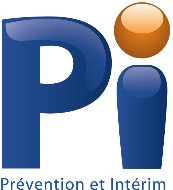 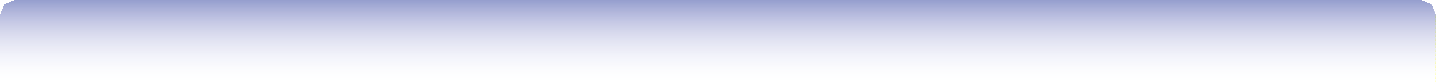 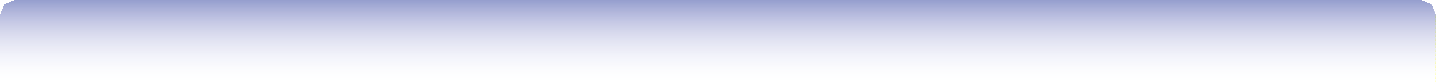  Allgemeine Informationen  Stellenbeschreibung - Funktion                                        Studentische Mitarbeiter zugelassen Arbeitskleidung und persönliche Schutzaursrüstung  (+ Art der Schutzaursrüstung angeben)  Schutzmaßnahmen für Mütter                                                                                 Ja           Nein Datum der Mitteilung  Vorgeschriebene Gesundheitsmaßnahmen                                         Ja           Nein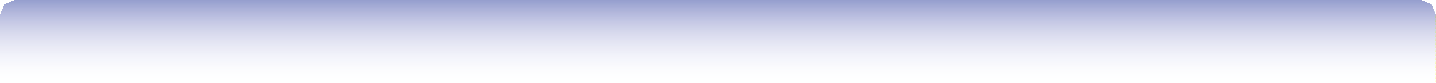 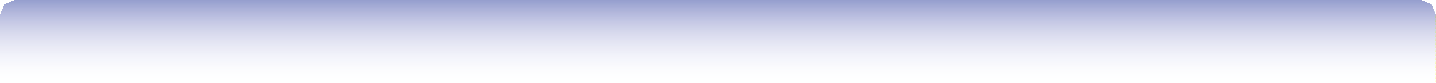  Allgemeine Angaben  Allgemeine Angaben – Zeitarbeiter   	       Nationale Registriernummer5:Nur auszufüllen, wenn das Arbeitsbeschreibungsblatt vom Benutzer am Empfang als Dokument für die Registrierung des Arbeitsbeginn verwendet wird. Verwendet beim Arbeitsbeginn  		                                                               Ja           NeinDBZ Nr.:////    (Unternehmen-Nummer1)             (Kenn-Nummer)   (Ausstellungsdatum2)     (Codes3)Unternehmen-Nr1.:    Name des Unternehemens:                                                                                                                                                Name des Unternehemens:                                                                                                                                                Name des Unternehemens:                                                                                                                                                Anschrift:                                                                                                                                                                             Name der Kontaktperson:                                                       Name der Kontaktperson:                                                       Tel.:                                 E-mail:                                        Externer Dienst Arbeitsschutz:                                                                                                                                            Externer Dienst Arbeitsschutz:                                                                                                                                            Externer Dienst Arbeitsschutz:                                                                                                                                            Externer Dienst Arbeitsschutz:                                                                                                                                            Kenn-Nummer: Ausstellungsdatum2:Titel der Funktion:Titel der Funktion:Titel der Funktion:Aufgaben:Geforderte Ausbildung und erufserfahrung:Geforderte Ausbildung und erufserfahrung:Geforderte Ausbildung und erufserfahrung:Geforderte Ausbildung und erufserfahrung:Geforderte Ausbildung und erufserfahrung:Geforderte Ausbildung und erufserfahrung:Einsatzort:Arbeitsausrüstung:Arbeitsausrüstung:Vorherige inweisung:Vorherige inweisung:Vorherige inweisung:Vorherige inweisung:Vorgesehne Ausbildung:Vorgesehne Ausbildung:Vorgesehne Ausbildung:Vorgesehne Ausbildung:Vorgesehne Ausbildung:  Arbeitskittel:  Atemschutz:  Brillen - Shutzschirm:  Cremes:  Gehörschutz:  Gürtel/Gurte – Sicherheitsgurt:  Handschuhe – Fäustlinge:  Helm:  Hose – Latzhose:  Sicherheitsschuhe:    Weste:  Sonstiger:Schwanger ArbeiterinAusstattung des Arbeitsplatzes: Ausstattung des Arbeitsplatzes: Schwanger ArbeiterinVerzetzung ab: Stillende Arbeinterin	Ausstattung des Arbeitsplatzes: Ausstattung des Arbeitsplatzes: Stillende Arbeinterin	Verzetzung für einen Zeintraum von: Verzetzung für einen Zeintraum von: Verzetzung für einen Zeintraum von: Datum der Mitteilung:  Komittees DGS Betriebsrats Betriebsrats Der direkten beteilgung der arbeiterDatum der Beurteilung durch den Arbeitsschutzbeauftragten – Betriebsarzt: Datum der Beurteilung durch den Arbeitsschutzbeauftragten – Betriebsarzt: Datum der Beurteilung durch den Arbeitsschutzbeauftragten – Betriebsarzt: Datum der Beurteilung durch den Arbeitsschutzbeauftragten – Betriebsarzt: Datum der Beurteilung durch den Arbeitsschutzbeauftragten – Interner Dienst: Datum der Beurteilung durch den Arbeitsschutzbeauftragten – Interner Dienst: Datum der Beurteilung durch den Arbeitsschutzbeauftragten – Interner Dienst: Datum der Beurteilung durch den Arbeitsschutzbeauftragten – Interner Dienst: Datum der Beurteilung durch den Arbeitsschutzbeauftragten – Interner Dienst: GesundheitsmaßnahmenGesundheitsmaßnahmenGesundheitsmaßnahmenCode4JAStellenbeschreibung - funktionSicherheitsdienst Wachdienst Jugendliche unter 18 JahrenNachtarbeitSchicharbeitWochenendarbeitSicherheitsdienst Wachdienst Jugendliche unter 18 JahrenNachtarbeitSchicharbeitWochenendarbeitSicherheitsdienst Wachdienst Jugendliche unter 18 JahrenNachtarbeitSchicharbeitWochenendarbeit125202420252027Stellenbeschreibung - funktionErgonomieHeben von Lasten / Monotone und repetitive ArbeitHeben von Lasten / Monotone und repetitive Arbeit2022 / 2023Biologische stoffeImpfungen/testTetanusTuberkuloseHepatitis BTetanusTuberkuloseHepatitis BTetanusTuberkuloseHepatitis B131213111321Physikalische einflüsseKöperschwingungenKöperschwingungenKöperschwingungen1207Physikalische einflüsseLärmLärm≥ 80dB (A) und < 85dB (A)≥ 85dB (A) und < 87dB (A)≥ 87dB (A)120312041205Physikalische einflüsseTemperaturTemperaturKälteWärme12131214Chemische stoffeSchweißrauchSchweißrauchSchweißrauch1128Sonstige Risiken Nam der Zeitarbeitsfirma:Nam der Zeitarbeitsfirma:Anschrift:Name der Kontactperson:Name der Kontactperson:Name der Kontactperson:Tel.:E-mail:Externer Dienst Arbeitsschutz:Externer Dienst Arbeitsschutz:Externer Dienst Arbeitsschutz:Externer Dienst Arbeitsschutz:Name, Vorname:Name, Vorname:Geburtsdatum:Tel.:Tel.:Abgeschlossene Ausbildungen:Abgeschlossene Ausbildungen:Abgeschlossene Ausbildungen:Berufserfahrung:Berufserfahrung:Berufserfahrung:Berufserfahrung:Datum der Aushändigung einer kommentierten Abschrift an den Zeitarbeiter:Datum der Aushändigung einer kommentierten Abschrift an den Zeitarbeiter:Datum der Aushändigung einer kommentierten Abschrift an den Zeitarbeiter:Datum der Aushändigung einer kommentierten Abschrift an den Zeitarbeiter:Datum der Aushändigung einer kommentierten Abschrift an den Zeitarbeiter:Datum der Aushändigung einer kommentierten Abschrift an den Zeitarbeiter:Name des Verantwortlichen am Empfang:Position des Verantwortlichen am Empfang:Unterschrift:Anmeldungszeitraum: